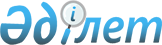 О признании утратившим силу решения Уалихановского районного маслихата от 19 марта 2018 года № 2-24 с "Об утверждении методики оценки деятельности административных государственных служащих корпуса "Б" коммунального государственного учреждения "Аппарат Уалихановского районного маслихата"Решение Уалихановского районного маслихата Северо-Казахстанской области от 15 марта 2022 года № 19-16 c. Зарегистрировано в Министерстве юстиции Республики Казахстан 18 марта 2022 года № 27167
      В соответствии со статьей 27 Закона Республики Казахстан "О правовых актах", Уалихановский районный маслихат РЕШИЛ:
      1. Признать утратившим силу решение Уалихановского районного маслихата "Об утверждении методики оценки деятельности административных государственных служащих корпуса "Б" коммунального государственного учреждения "Аппарат Уалихановского районного маслихата" от 19 марта 2018 года №2-24 с (зарегистрировано в Реестре государственной регистрации нормативных правовых актов под № 4626).
      2. Настоящее решение вводится в действие по истечении десяти календарных дней после дня его первого официального опубликования.
					© 2012. РГП на ПХВ «Институт законодательства и правовой информации Республики Казахстан» Министерства юстиции Республики Казахстан
				
      Cекретарь Уалихановскогорайонного маслихата

М. Абдулов
